Trouve un trajet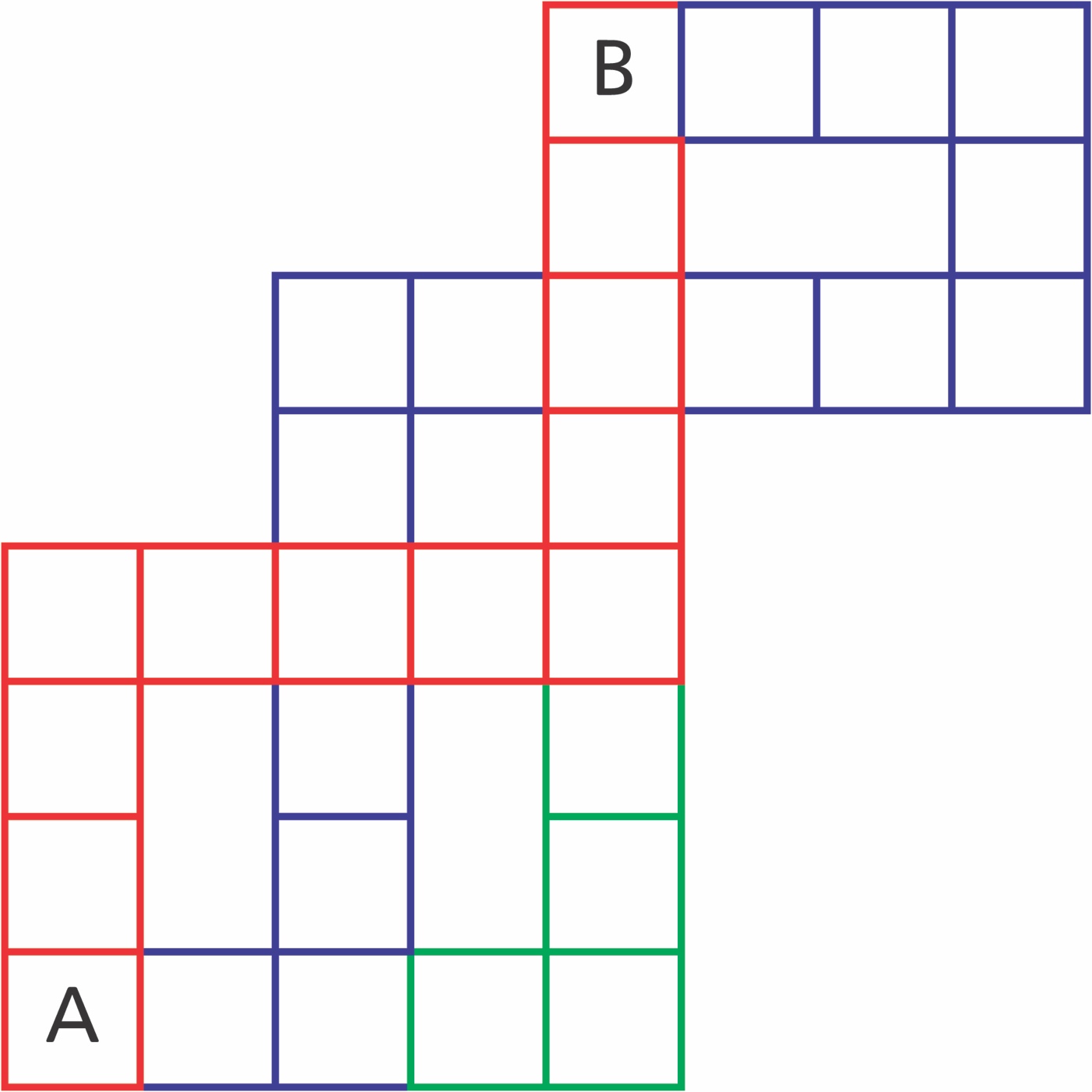 